ENDS:1. Fundamental Skills
2. Work Preparedness
3. Academic Advancement
4. Barton Experience
5. Regional Workforce Needs
6. Barton Services and Regional Locations
7. Strategic Planning
8. Contingency Planning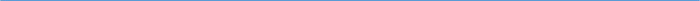 Barton Core Priorities/Strategic Goals Drive Student Success 1. Advance student entry, reentry, retention, and completion strategies. 2. Foster excellence in teaching and learning. Cultivate Community Engagement 3. Expand partnerships & public recognition of Barton Community College. Optimize the Barton Experience 4. Promote a welcoming environment that recognizes and supports student and employee engagement, integrity,  
  inclusivity, value, and growth. Emphasize Institutional Effectiveness 5. Develop, enhance, and align business processes.AGENDA/MINUTESAGENDA/MINUTESTeam NameAcademic Integrity Council Date9/7/2022Time3:30 – 4:30 pm LocationZoom https://zoom.us/my/elainesimmons FacilitatorFacilitatorElaine SimmonsElaine SimmonsElaine SimmonsElaine SimmonsElaine SimmonsRecorderSarah RiegelSarah RiegelSarah RiegelSarah RiegelTeam membersTeam membersTeam membersTeam membersTeam membersTeam membersTeam membersTeam membersTeam membersTeam membersPresent  XAbsent   OPresent  XAbsent   OxAmanda AllibandAmanda AllibandoNolan EsfeldxSam Kline-MartinSam Kline-MartinSam Kline-MartinxxLee MillerxPaulia BaileyPaulia BaileyoDeanna HeierxKathy KottasKathy KottasKathy KottasooMegan SchiffelbeinoJanet BalkJanet BalkxDarren IveyxKarly LittleKarly LittleKarly LittlexxAndrea ThompsonxAngela CampbellAngela CampbellxErika Jenkins-MossxAngie MaddyAngie MaddyAngie MaddyxMatt ConnellMatt ConnellxStephanie JoinerxClaudia MatherClaudia MatherClaudia MatherGuestsGuestsGuestsGuestsGuestsGuestsGuestsGuestsGuestsGuestsGuestsGuestsTopics/NotesTopics/NotesTopics/NotesTopics/NotesTopics/NotesTopics/NotesTopics/NotesTopics/NotesTopics/NotesTopics/NotesTopics/NotesReporterAcademic Integrity Council CharterAcademic Integrity Council CharterAcademic Integrity Council CharterAcademic Integrity Council CharterAcademic Integrity Council CharterAcademic Integrity Council CharterAcademic Integrity Council CharterAcademic Integrity Council CharterAcademic Integrity Council CharterAcademic Integrity Council CharterAcademic Integrity Council CharterAll2022-2023 Council GoalsPromote an institutional culture of respect, responsible conduct and integritySupport and sustain the institution’s positive integrity reputationFamiliarize students with the College’s integrity values and academic expectationsSponsor professional development activities across the institution to include faculty, staff and studentsIdentify course design, teaching practices, and assessment systems to deter cheatingUtilize collaborative strategies to create awareness, exchange information and identify best practices across the instructional systemAddress policy/procedures considerations and develop and/or modify as applicable2022-2023 Council GoalsPromote an institutional culture of respect, responsible conduct and integritySupport and sustain the institution’s positive integrity reputationFamiliarize students with the College’s integrity values and academic expectationsSponsor professional development activities across the institution to include faculty, staff and studentsIdentify course design, teaching practices, and assessment systems to deter cheatingUtilize collaborative strategies to create awareness, exchange information and identify best practices across the instructional systemAddress policy/procedures considerations and develop and/or modify as applicable2022-2023 Council GoalsPromote an institutional culture of respect, responsible conduct and integritySupport and sustain the institution’s positive integrity reputationFamiliarize students with the College’s integrity values and academic expectationsSponsor professional development activities across the institution to include faculty, staff and studentsIdentify course design, teaching practices, and assessment systems to deter cheatingUtilize collaborative strategies to create awareness, exchange information and identify best practices across the instructional systemAddress policy/procedures considerations and develop and/or modify as applicable2022-2023 Council GoalsPromote an institutional culture of respect, responsible conduct and integritySupport and sustain the institution’s positive integrity reputationFamiliarize students with the College’s integrity values and academic expectationsSponsor professional development activities across the institution to include faculty, staff and studentsIdentify course design, teaching practices, and assessment systems to deter cheatingUtilize collaborative strategies to create awareness, exchange information and identify best practices across the instructional systemAddress policy/procedures considerations and develop and/or modify as applicable2022-2023 Council GoalsPromote an institutional culture of respect, responsible conduct and integritySupport and sustain the institution’s positive integrity reputationFamiliarize students with the College’s integrity values and academic expectationsSponsor professional development activities across the institution to include faculty, staff and studentsIdentify course design, teaching practices, and assessment systems to deter cheatingUtilize collaborative strategies to create awareness, exchange information and identify best practices across the instructional systemAddress policy/procedures considerations and develop and/or modify as applicable2022-2023 Council GoalsPromote an institutional culture of respect, responsible conduct and integritySupport and sustain the institution’s positive integrity reputationFamiliarize students with the College’s integrity values and academic expectationsSponsor professional development activities across the institution to include faculty, staff and studentsIdentify course design, teaching practices, and assessment systems to deter cheatingUtilize collaborative strategies to create awareness, exchange information and identify best practices across the instructional systemAddress policy/procedures considerations and develop and/or modify as applicable2022-2023 Council GoalsPromote an institutional culture of respect, responsible conduct and integritySupport and sustain the institution’s positive integrity reputationFamiliarize students with the College’s integrity values and academic expectationsSponsor professional development activities across the institution to include faculty, staff and studentsIdentify course design, teaching practices, and assessment systems to deter cheatingUtilize collaborative strategies to create awareness, exchange information and identify best practices across the instructional systemAddress policy/procedures considerations and develop and/or modify as applicable2022-2023 Council GoalsPromote an institutional culture of respect, responsible conduct and integritySupport and sustain the institution’s positive integrity reputationFamiliarize students with the College’s integrity values and academic expectationsSponsor professional development activities across the institution to include faculty, staff and studentsIdentify course design, teaching practices, and assessment systems to deter cheatingUtilize collaborative strategies to create awareness, exchange information and identify best practices across the instructional systemAddress policy/procedures considerations and develop and/or modify as applicable2022-2023 Council GoalsPromote an institutional culture of respect, responsible conduct and integritySupport and sustain the institution’s positive integrity reputationFamiliarize students with the College’s integrity values and academic expectationsSponsor professional development activities across the institution to include faculty, staff and studentsIdentify course design, teaching practices, and assessment systems to deter cheatingUtilize collaborative strategies to create awareness, exchange information and identify best practices across the instructional systemAddress policy/procedures considerations and develop and/or modify as applicable2022-2023 Council GoalsPromote an institutional culture of respect, responsible conduct and integritySupport and sustain the institution’s positive integrity reputationFamiliarize students with the College’s integrity values and academic expectationsSponsor professional development activities across the institution to include faculty, staff and studentsIdentify course design, teaching practices, and assessment systems to deter cheatingUtilize collaborative strategies to create awareness, exchange information and identify best practices across the instructional systemAddress policy/procedures considerations and develop and/or modify as applicable2022-2023 Council GoalsPromote an institutional culture of respect, responsible conduct and integritySupport and sustain the institution’s positive integrity reputationFamiliarize students with the College’s integrity values and academic expectationsSponsor professional development activities across the institution to include faculty, staff and studentsIdentify course design, teaching practices, and assessment systems to deter cheatingUtilize collaborative strategies to create awareness, exchange information and identify best practices across the instructional systemAddress policy/procedures considerations and develop and/or modify as applicableAllAcademic Integrity Procedure UpdatesDean’s Council took a look at the updated draft and shared they are uncomfortable with the honor code language. The specific concern is “as a Cougar.”  I recognize this is not new language, but I learned in visiting with the council this has been a concern for some time.If we end up with changed language with respect to the honor code, the change will not be effective in course syllabi until spring 2023 due to Concourse operations.Academic Integrity Procedure UpdatesDean’s Council took a look at the updated draft and shared they are uncomfortable with the honor code language. The specific concern is “as a Cougar.”  I recognize this is not new language, but I learned in visiting with the council this has been a concern for some time.If we end up with changed language with respect to the honor code, the change will not be effective in course syllabi until spring 2023 due to Concourse operations.Academic Integrity Procedure UpdatesDean’s Council took a look at the updated draft and shared they are uncomfortable with the honor code language. The specific concern is “as a Cougar.”  I recognize this is not new language, but I learned in visiting with the council this has been a concern for some time.If we end up with changed language with respect to the honor code, the change will not be effective in course syllabi until spring 2023 due to Concourse operations.Academic Integrity Procedure UpdatesDean’s Council took a look at the updated draft and shared they are uncomfortable with the honor code language. The specific concern is “as a Cougar.”  I recognize this is not new language, but I learned in visiting with the council this has been a concern for some time.If we end up with changed language with respect to the honor code, the change will not be effective in course syllabi until spring 2023 due to Concourse operations.Academic Integrity Procedure UpdatesDean’s Council took a look at the updated draft and shared they are uncomfortable with the honor code language. The specific concern is “as a Cougar.”  I recognize this is not new language, but I learned in visiting with the council this has been a concern for some time.If we end up with changed language with respect to the honor code, the change will not be effective in course syllabi until spring 2023 due to Concourse operations.Academic Integrity Procedure UpdatesDean’s Council took a look at the updated draft and shared they are uncomfortable with the honor code language. The specific concern is “as a Cougar.”  I recognize this is not new language, but I learned in visiting with the council this has been a concern for some time.If we end up with changed language with respect to the honor code, the change will not be effective in course syllabi until spring 2023 due to Concourse operations.Academic Integrity Procedure UpdatesDean’s Council took a look at the updated draft and shared they are uncomfortable with the honor code language. The specific concern is “as a Cougar.”  I recognize this is not new language, but I learned in visiting with the council this has been a concern for some time.If we end up with changed language with respect to the honor code, the change will not be effective in course syllabi until spring 2023 due to Concourse operations.Academic Integrity Procedure UpdatesDean’s Council took a look at the updated draft and shared they are uncomfortable with the honor code language. The specific concern is “as a Cougar.”  I recognize this is not new language, but I learned in visiting with the council this has been a concern for some time.If we end up with changed language with respect to the honor code, the change will not be effective in course syllabi until spring 2023 due to Concourse operations.Academic Integrity Procedure UpdatesDean’s Council took a look at the updated draft and shared they are uncomfortable with the honor code language. The specific concern is “as a Cougar.”  I recognize this is not new language, but I learned in visiting with the council this has been a concern for some time.If we end up with changed language with respect to the honor code, the change will not be effective in course syllabi until spring 2023 due to Concourse operations.Academic Integrity Procedure UpdatesDean’s Council took a look at the updated draft and shared they are uncomfortable with the honor code language. The specific concern is “as a Cougar.”  I recognize this is not new language, but I learned in visiting with the council this has been a concern for some time.If we end up with changed language with respect to the honor code, the change will not be effective in course syllabi until spring 2023 due to Concourse operations.Academic Integrity Procedure UpdatesDean’s Council took a look at the updated draft and shared they are uncomfortable with the honor code language. The specific concern is “as a Cougar.”  I recognize this is not new language, but I learned in visiting with the council this has been a concern for some time.If we end up with changed language with respect to the honor code, the change will not be effective in course syllabi until spring 2023 due to Concourse operations.Academic Integrity Student Ambassador UpdateSelections – 15 nominations Board of Trustees Study Session Presentation (October)Academic Integrity Student Ambassador UpdateSelections – 15 nominations Board of Trustees Study Session Presentation (October)Academic Integrity Student Ambassador UpdateSelections – 15 nominations Board of Trustees Study Session Presentation (October)Academic Integrity Student Ambassador UpdateSelections – 15 nominations Board of Trustees Study Session Presentation (October)Academic Integrity Student Ambassador UpdateSelections – 15 nominations Board of Trustees Study Session Presentation (October)Academic Integrity Student Ambassador UpdateSelections – 15 nominations Board of Trustees Study Session Presentation (October)Academic Integrity Student Ambassador UpdateSelections – 15 nominations Board of Trustees Study Session Presentation (October)Academic Integrity Student Ambassador UpdateSelections – 15 nominations Board of Trustees Study Session Presentation (October)Academic Integrity Student Ambassador UpdateSelections – 15 nominations Board of Trustees Study Session Presentation (October)Academic Integrity Student Ambassador UpdateSelections – 15 nominations Board of Trustees Study Session Presentation (October)Academic Integrity Student Ambassador UpdateSelections – 15 nominations Board of Trustees Study Session Presentation (October)Lee & StephanieAcademic Integrity Best Practices/Website/Portal Card UpdatesAcademic Integrity Best Practices/Website/Portal Card UpdatesAcademic Integrity Best Practices/Website/Portal Card UpdatesAcademic Integrity Best Practices/Website/Portal Card UpdatesAcademic Integrity Best Practices/Website/Portal Card UpdatesAcademic Integrity Best Practices/Website/Portal Card UpdatesAcademic Integrity Best Practices/Website/Portal Card UpdatesAcademic Integrity Best Practices/Website/Portal Card UpdatesAcademic Integrity Best Practices/Website/Portal Card UpdatesAcademic Integrity Best Practices/Website/Portal Card UpdatesAcademic Integrity Best Practices/Website/Portal Card UpdatesDeannaXF Form – Done XF Form – include a box for the instructor to mark whether or not the student could retake their course – still up for discussion – what about the courses that are taught by only one instructor – do not add to formXF Form – the grade line item is removed from the XF formXF Form – Done XF Form – include a box for the instructor to mark whether or not the student could retake their course – still up for discussion – what about the courses that are taught by only one instructor – do not add to formXF Form – the grade line item is removed from the XF formXF Form – Done XF Form – include a box for the instructor to mark whether or not the student could retake their course – still up for discussion – what about the courses that are taught by only one instructor – do not add to formXF Form – the grade line item is removed from the XF formXF Form – Done XF Form – include a box for the instructor to mark whether or not the student could retake their course – still up for discussion – what about the courses that are taught by only one instructor – do not add to formXF Form – the grade line item is removed from the XF formXF Form – Done XF Form – include a box for the instructor to mark whether or not the student could retake their course – still up for discussion – what about the courses that are taught by only one instructor – do not add to formXF Form – the grade line item is removed from the XF formXF Form – Done XF Form – include a box for the instructor to mark whether or not the student could retake their course – still up for discussion – what about the courses that are taught by only one instructor – do not add to formXF Form – the grade line item is removed from the XF formXF Form – Done XF Form – include a box for the instructor to mark whether or not the student could retake their course – still up for discussion – what about the courses that are taught by only one instructor – do not add to formXF Form – the grade line item is removed from the XF formXF Form – Done XF Form – include a box for the instructor to mark whether or not the student could retake their course – still up for discussion – what about the courses that are taught by only one instructor – do not add to formXF Form – the grade line item is removed from the XF formXF Form – Done XF Form – include a box for the instructor to mark whether or not the student could retake their course – still up for discussion – what about the courses that are taught by only one instructor – do not add to formXF Form – the grade line item is removed from the XF formXF Form – Done XF Form – include a box for the instructor to mark whether or not the student could retake their course – still up for discussion – what about the courses that are taught by only one instructor – do not add to formXF Form – the grade line item is removed from the XF formXF Form – Done XF Form – include a box for the instructor to mark whether or not the student could retake their course – still up for discussion – what about the courses that are taught by only one instructor – do not add to formXF Form – the grade line item is removed from the XF formAllProfessional DevelopmentFaculty Council PD Session – August 24th; 3:30p.m. – Integrity ToolsPresenter(s) – Matt Connell, Megan Schiffelbein, Angie ReedAcademic Integrity Council/Center for Innovation & Excellence PD Session – TurnitinDate/Time? – tentative February 2023Panelists:  Karly Little, Paulia Bailey, ??Academic Development Center Turnitin Session (Students)Student Orientation (August)Cougar TALEs – January Cougar Conversation – 2 sessions scheduled in October for AI (in-person and zoom)Board of Trustees Presentation (August)KCCIT Presentation – Lee did a presentation HLC Conference Submission (Lee and Stephanie) SAD ShellCanvas Shell Resource (Faculty)Videos (Students)GeneralInternational Student FocusProfessional DevelopmentFaculty Council PD Session – August 24th; 3:30p.m. – Integrity ToolsPresenter(s) – Matt Connell, Megan Schiffelbein, Angie ReedAcademic Integrity Council/Center for Innovation & Excellence PD Session – TurnitinDate/Time? – tentative February 2023Panelists:  Karly Little, Paulia Bailey, ??Academic Development Center Turnitin Session (Students)Student Orientation (August)Cougar TALEs – January Cougar Conversation – 2 sessions scheduled in October for AI (in-person and zoom)Board of Trustees Presentation (August)KCCIT Presentation – Lee did a presentation HLC Conference Submission (Lee and Stephanie) SAD ShellCanvas Shell Resource (Faculty)Videos (Students)GeneralInternational Student FocusProfessional DevelopmentFaculty Council PD Session – August 24th; 3:30p.m. – Integrity ToolsPresenter(s) – Matt Connell, Megan Schiffelbein, Angie ReedAcademic Integrity Council/Center for Innovation & Excellence PD Session – TurnitinDate/Time? – tentative February 2023Panelists:  Karly Little, Paulia Bailey, ??Academic Development Center Turnitin Session (Students)Student Orientation (August)Cougar TALEs – January Cougar Conversation – 2 sessions scheduled in October for AI (in-person and zoom)Board of Trustees Presentation (August)KCCIT Presentation – Lee did a presentation HLC Conference Submission (Lee and Stephanie) SAD ShellCanvas Shell Resource (Faculty)Videos (Students)GeneralInternational Student FocusProfessional DevelopmentFaculty Council PD Session – August 24th; 3:30p.m. – Integrity ToolsPresenter(s) – Matt Connell, Megan Schiffelbein, Angie ReedAcademic Integrity Council/Center for Innovation & Excellence PD Session – TurnitinDate/Time? – tentative February 2023Panelists:  Karly Little, Paulia Bailey, ??Academic Development Center Turnitin Session (Students)Student Orientation (August)Cougar TALEs – January Cougar Conversation – 2 sessions scheduled in October for AI (in-person and zoom)Board of Trustees Presentation (August)KCCIT Presentation – Lee did a presentation HLC Conference Submission (Lee and Stephanie) SAD ShellCanvas Shell Resource (Faculty)Videos (Students)GeneralInternational Student FocusProfessional DevelopmentFaculty Council PD Session – August 24th; 3:30p.m. – Integrity ToolsPresenter(s) – Matt Connell, Megan Schiffelbein, Angie ReedAcademic Integrity Council/Center for Innovation & Excellence PD Session – TurnitinDate/Time? – tentative February 2023Panelists:  Karly Little, Paulia Bailey, ??Academic Development Center Turnitin Session (Students)Student Orientation (August)Cougar TALEs – January Cougar Conversation – 2 sessions scheduled in October for AI (in-person and zoom)Board of Trustees Presentation (August)KCCIT Presentation – Lee did a presentation HLC Conference Submission (Lee and Stephanie) SAD ShellCanvas Shell Resource (Faculty)Videos (Students)GeneralInternational Student FocusProfessional DevelopmentFaculty Council PD Session – August 24th; 3:30p.m. – Integrity ToolsPresenter(s) – Matt Connell, Megan Schiffelbein, Angie ReedAcademic Integrity Council/Center for Innovation & Excellence PD Session – TurnitinDate/Time? – tentative February 2023Panelists:  Karly Little, Paulia Bailey, ??Academic Development Center Turnitin Session (Students)Student Orientation (August)Cougar TALEs – January Cougar Conversation – 2 sessions scheduled in October for AI (in-person and zoom)Board of Trustees Presentation (August)KCCIT Presentation – Lee did a presentation HLC Conference Submission (Lee and Stephanie) SAD ShellCanvas Shell Resource (Faculty)Videos (Students)GeneralInternational Student FocusProfessional DevelopmentFaculty Council PD Session – August 24th; 3:30p.m. – Integrity ToolsPresenter(s) – Matt Connell, Megan Schiffelbein, Angie ReedAcademic Integrity Council/Center for Innovation & Excellence PD Session – TurnitinDate/Time? – tentative February 2023Panelists:  Karly Little, Paulia Bailey, ??Academic Development Center Turnitin Session (Students)Student Orientation (August)Cougar TALEs – January Cougar Conversation – 2 sessions scheduled in October for AI (in-person and zoom)Board of Trustees Presentation (August)KCCIT Presentation – Lee did a presentation HLC Conference Submission (Lee and Stephanie) SAD ShellCanvas Shell Resource (Faculty)Videos (Students)GeneralInternational Student FocusProfessional DevelopmentFaculty Council PD Session – August 24th; 3:30p.m. – Integrity ToolsPresenter(s) – Matt Connell, Megan Schiffelbein, Angie ReedAcademic Integrity Council/Center for Innovation & Excellence PD Session – TurnitinDate/Time? – tentative February 2023Panelists:  Karly Little, Paulia Bailey, ??Academic Development Center Turnitin Session (Students)Student Orientation (August)Cougar TALEs – January Cougar Conversation – 2 sessions scheduled in October for AI (in-person and zoom)Board of Trustees Presentation (August)KCCIT Presentation – Lee did a presentation HLC Conference Submission (Lee and Stephanie) SAD ShellCanvas Shell Resource (Faculty)Videos (Students)GeneralInternational Student FocusProfessional DevelopmentFaculty Council PD Session – August 24th; 3:30p.m. – Integrity ToolsPresenter(s) – Matt Connell, Megan Schiffelbein, Angie ReedAcademic Integrity Council/Center for Innovation & Excellence PD Session – TurnitinDate/Time? – tentative February 2023Panelists:  Karly Little, Paulia Bailey, ??Academic Development Center Turnitin Session (Students)Student Orientation (August)Cougar TALEs – January Cougar Conversation – 2 sessions scheduled in October for AI (in-person and zoom)Board of Trustees Presentation (August)KCCIT Presentation – Lee did a presentation HLC Conference Submission (Lee and Stephanie) SAD ShellCanvas Shell Resource (Faculty)Videos (Students)GeneralInternational Student FocusProfessional DevelopmentFaculty Council PD Session – August 24th; 3:30p.m. – Integrity ToolsPresenter(s) – Matt Connell, Megan Schiffelbein, Angie ReedAcademic Integrity Council/Center for Innovation & Excellence PD Session – TurnitinDate/Time? – tentative February 2023Panelists:  Karly Little, Paulia Bailey, ??Academic Development Center Turnitin Session (Students)Student Orientation (August)Cougar TALEs – January Cougar Conversation – 2 sessions scheduled in October for AI (in-person and zoom)Board of Trustees Presentation (August)KCCIT Presentation – Lee did a presentation HLC Conference Submission (Lee and Stephanie) SAD ShellCanvas Shell Resource (Faculty)Videos (Students)GeneralInternational Student FocusProfessional DevelopmentFaculty Council PD Session – August 24th; 3:30p.m. – Integrity ToolsPresenter(s) – Matt Connell, Megan Schiffelbein, Angie ReedAcademic Integrity Council/Center for Innovation & Excellence PD Session – TurnitinDate/Time? – tentative February 2023Panelists:  Karly Little, Paulia Bailey, ??Academic Development Center Turnitin Session (Students)Student Orientation (August)Cougar TALEs – January Cougar Conversation – 2 sessions scheduled in October for AI (in-person and zoom)Board of Trustees Presentation (August)KCCIT Presentation – Lee did a presentation HLC Conference Submission (Lee and Stephanie) SAD ShellCanvas Shell Resource (Faculty)Videos (Students)GeneralInternational Student FocusAmanda, Claudia, Matt, Lee, Nolan & StephanieUse of Integrity ToolsMeeting with Camilla Roberts – President of International Center for Academic Integrity (8/29/22)Interesting Point of Information – KSU Doesn’t Use Integrity ToolsStudent Privacy ConcernsWatch Vendor ContractsCommunicating Through the SyllabusIntegrity Course – Opportunity to Remove “XF”Course Hero & Other SitesGeneral Counsel GuidanceNew ICAI Member Forum – reference email sent 9/7 6:00a.m.Matt’s email with references – sent 9/7 6:10a.m.What should we do?PD for faculty on building assignments that don’t have a high need for technology – be able to identify cheating on assignments without the use of integrity tools Have this as a topic at the Faculty Council Third Wednesday in February – Amanda will discuss with Faculty Council Use of Integrity ToolsMeeting with Camilla Roberts – President of International Center for Academic Integrity (8/29/22)Interesting Point of Information – KSU Doesn’t Use Integrity ToolsStudent Privacy ConcernsWatch Vendor ContractsCommunicating Through the SyllabusIntegrity Course – Opportunity to Remove “XF”Course Hero & Other SitesGeneral Counsel GuidanceNew ICAI Member Forum – reference email sent 9/7 6:00a.m.Matt’s email with references – sent 9/7 6:10a.m.What should we do?PD for faculty on building assignments that don’t have a high need for technology – be able to identify cheating on assignments without the use of integrity tools Have this as a topic at the Faculty Council Third Wednesday in February – Amanda will discuss with Faculty Council Use of Integrity ToolsMeeting with Camilla Roberts – President of International Center for Academic Integrity (8/29/22)Interesting Point of Information – KSU Doesn’t Use Integrity ToolsStudent Privacy ConcernsWatch Vendor ContractsCommunicating Through the SyllabusIntegrity Course – Opportunity to Remove “XF”Course Hero & Other SitesGeneral Counsel GuidanceNew ICAI Member Forum – reference email sent 9/7 6:00a.m.Matt’s email with references – sent 9/7 6:10a.m.What should we do?PD for faculty on building assignments that don’t have a high need for technology – be able to identify cheating on assignments without the use of integrity tools Have this as a topic at the Faculty Council Third Wednesday in February – Amanda will discuss with Faculty Council Use of Integrity ToolsMeeting with Camilla Roberts – President of International Center for Academic Integrity (8/29/22)Interesting Point of Information – KSU Doesn’t Use Integrity ToolsStudent Privacy ConcernsWatch Vendor ContractsCommunicating Through the SyllabusIntegrity Course – Opportunity to Remove “XF”Course Hero & Other SitesGeneral Counsel GuidanceNew ICAI Member Forum – reference email sent 9/7 6:00a.m.Matt’s email with references – sent 9/7 6:10a.m.What should we do?PD for faculty on building assignments that don’t have a high need for technology – be able to identify cheating on assignments without the use of integrity tools Have this as a topic at the Faculty Council Third Wednesday in February – Amanda will discuss with Faculty Council Use of Integrity ToolsMeeting with Camilla Roberts – President of International Center for Academic Integrity (8/29/22)Interesting Point of Information – KSU Doesn’t Use Integrity ToolsStudent Privacy ConcernsWatch Vendor ContractsCommunicating Through the SyllabusIntegrity Course – Opportunity to Remove “XF”Course Hero & Other SitesGeneral Counsel GuidanceNew ICAI Member Forum – reference email sent 9/7 6:00a.m.Matt’s email with references – sent 9/7 6:10a.m.What should we do?PD for faculty on building assignments that don’t have a high need for technology – be able to identify cheating on assignments without the use of integrity tools Have this as a topic at the Faculty Council Third Wednesday in February – Amanda will discuss with Faculty Council Use of Integrity ToolsMeeting with Camilla Roberts – President of International Center for Academic Integrity (8/29/22)Interesting Point of Information – KSU Doesn’t Use Integrity ToolsStudent Privacy ConcernsWatch Vendor ContractsCommunicating Through the SyllabusIntegrity Course – Opportunity to Remove “XF”Course Hero & Other SitesGeneral Counsel GuidanceNew ICAI Member Forum – reference email sent 9/7 6:00a.m.Matt’s email with references – sent 9/7 6:10a.m.What should we do?PD for faculty on building assignments that don’t have a high need for technology – be able to identify cheating on assignments without the use of integrity tools Have this as a topic at the Faculty Council Third Wednesday in February – Amanda will discuss with Faculty Council Use of Integrity ToolsMeeting with Camilla Roberts – President of International Center for Academic Integrity (8/29/22)Interesting Point of Information – KSU Doesn’t Use Integrity ToolsStudent Privacy ConcernsWatch Vendor ContractsCommunicating Through the SyllabusIntegrity Course – Opportunity to Remove “XF”Course Hero & Other SitesGeneral Counsel GuidanceNew ICAI Member Forum – reference email sent 9/7 6:00a.m.Matt’s email with references – sent 9/7 6:10a.m.What should we do?PD for faculty on building assignments that don’t have a high need for technology – be able to identify cheating on assignments without the use of integrity tools Have this as a topic at the Faculty Council Third Wednesday in February – Amanda will discuss with Faculty Council Use of Integrity ToolsMeeting with Camilla Roberts – President of International Center for Academic Integrity (8/29/22)Interesting Point of Information – KSU Doesn’t Use Integrity ToolsStudent Privacy ConcernsWatch Vendor ContractsCommunicating Through the SyllabusIntegrity Course – Opportunity to Remove “XF”Course Hero & Other SitesGeneral Counsel GuidanceNew ICAI Member Forum – reference email sent 9/7 6:00a.m.Matt’s email with references – sent 9/7 6:10a.m.What should we do?PD for faculty on building assignments that don’t have a high need for technology – be able to identify cheating on assignments without the use of integrity tools Have this as a topic at the Faculty Council Third Wednesday in February – Amanda will discuss with Faculty Council Use of Integrity ToolsMeeting with Camilla Roberts – President of International Center for Academic Integrity (8/29/22)Interesting Point of Information – KSU Doesn’t Use Integrity ToolsStudent Privacy ConcernsWatch Vendor ContractsCommunicating Through the SyllabusIntegrity Course – Opportunity to Remove “XF”Course Hero & Other SitesGeneral Counsel GuidanceNew ICAI Member Forum – reference email sent 9/7 6:00a.m.Matt’s email with references – sent 9/7 6:10a.m.What should we do?PD for faculty on building assignments that don’t have a high need for technology – be able to identify cheating on assignments without the use of integrity tools Have this as a topic at the Faculty Council Third Wednesday in February – Amanda will discuss with Faculty Council Use of Integrity ToolsMeeting with Camilla Roberts – President of International Center for Academic Integrity (8/29/22)Interesting Point of Information – KSU Doesn’t Use Integrity ToolsStudent Privacy ConcernsWatch Vendor ContractsCommunicating Through the SyllabusIntegrity Course – Opportunity to Remove “XF”Course Hero & Other SitesGeneral Counsel GuidanceNew ICAI Member Forum – reference email sent 9/7 6:00a.m.Matt’s email with references – sent 9/7 6:10a.m.What should we do?PD for faculty on building assignments that don’t have a high need for technology – be able to identify cheating on assignments without the use of integrity tools Have this as a topic at the Faculty Council Third Wednesday in February – Amanda will discuss with Faculty Council Use of Integrity ToolsMeeting with Camilla Roberts – President of International Center for Academic Integrity (8/29/22)Interesting Point of Information – KSU Doesn’t Use Integrity ToolsStudent Privacy ConcernsWatch Vendor ContractsCommunicating Through the SyllabusIntegrity Course – Opportunity to Remove “XF”Course Hero & Other SitesGeneral Counsel GuidanceNew ICAI Member Forum – reference email sent 9/7 6:00a.m.Matt’s email with references – sent 9/7 6:10a.m.What should we do?PD for faculty on building assignments that don’t have a high need for technology – be able to identify cheating on assignments without the use of integrity tools Have this as a topic at the Faculty Council Third Wednesday in February – Amanda will discuss with Faculty Council Data Update2020-2021Total AI violations – 69Basic – 61Capital – 82021-2022Total AI violations – 112Basic – 95Capital – 17Data Update2020-2021Total AI violations – 69Basic – 61Capital – 82021-2022Total AI violations – 112Basic – 95Capital – 17Data Update2020-2021Total AI violations – 69Basic – 61Capital – 82021-2022Total AI violations – 112Basic – 95Capital – 17Data Update2020-2021Total AI violations – 69Basic – 61Capital – 82021-2022Total AI violations – 112Basic – 95Capital – 17Data Update2020-2021Total AI violations – 69Basic – 61Capital – 82021-2022Total AI violations – 112Basic – 95Capital – 17Data Update2020-2021Total AI violations – 69Basic – 61Capital – 82021-2022Total AI violations – 112Basic – 95Capital – 17Data Update2020-2021Total AI violations – 69Basic – 61Capital – 82021-2022Total AI violations – 112Basic – 95Capital – 17Data Update2020-2021Total AI violations – 69Basic – 61Capital – 82021-2022Total AI violations – 112Basic – 95Capital – 17Data Update2020-2021Total AI violations – 69Basic – 61Capital – 82021-2022Total AI violations – 112Basic – 95Capital – 17Data Update2020-2021Total AI violations – 69Basic – 61Capital – 82021-2022Total AI violations – 112Basic – 95Capital – 17Data Update2020-2021Total AI violations – 69Basic – 61Capital – 82021-2022Total AI violations – 112Basic – 95Capital – 17StephanieNext Meeting:  October 31, 2022Next Meeting:  October 31, 2022Next Meeting:  October 31, 2022Next Meeting:  October 31, 2022Next Meeting:  October 31, 2022Next Meeting:  October 31, 2022Next Meeting:  October 31, 2022Next Meeting:  October 31, 2022Next Meeting:  October 31, 2022Next Meeting:  October 31, 2022Next Meeting:  October 31, 2022